Чырвоны сцяг. Краснаполле. №51, 5 ліпеня 2000 год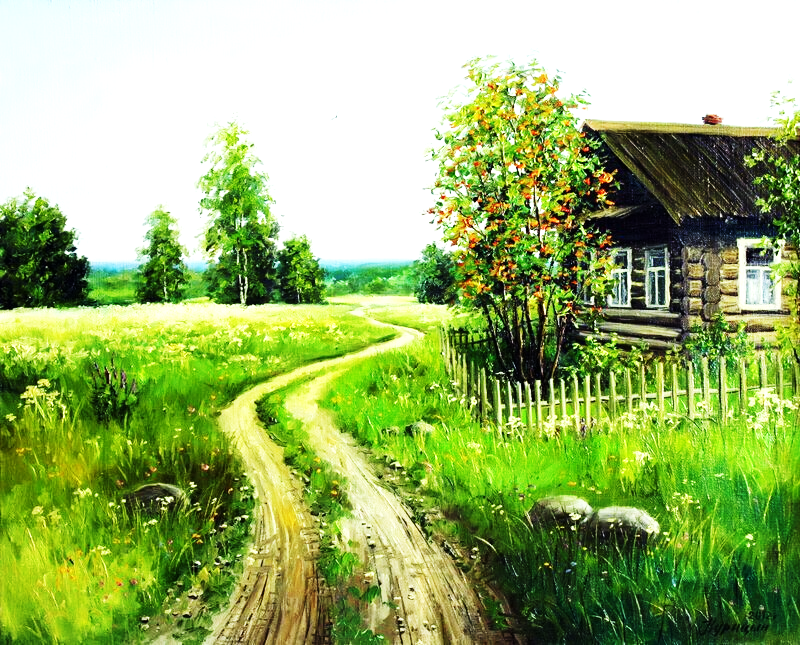 Стайкі з даўніны і да нашых дзён	На Краснапольшчыне в.Стайкі вядома як радзіма рэвалюцыянера-бальшавіка-ленінца, балтыйскага матроса, члена Цэнтрабалта, першага старшыні Чэрыкаўскага ВЧК, чалавека, які сустракаўся з У.І.Леніным 10 студзеня 1918 года, галоўнага энергетыка Урала ў гады Вялікай Айчыннай вайны Андрэя Кузьміча Траянава і як радзіма вядомага беларускага пісьменніка Сцяпана Кухарава, апісаўшага сваю малаю радзіму Стайкі ў аповесці “Бацькавічы”. Людзі, іх праца, быт і каларыт мовы яскрава перададзены пісьменнікам у творы. Знакамітая вёска Стайкі Сцяпанамі: Сцяпан Кухараў – пісьменнік, Сцяпан Раманавіч Гомараў – першы настаўнік-мовазнаўца з вышэйшай адукацыяй, выпускнік-выдатнік 1941 года Гніліцкай СШ і Сцяпан Шалаеў – першы токар калгаса імя Энгельса. Жыхары Стаек працавітыя і гаваркія, цікавіліся гісторыяй вёскі і сбрабавалі яе напісать у лютым 1979 года. Гэта Гарбачоў Мікалай Васільевіч – вахавальнік інтэрната пры Ленінскай СШ, бібліятэкар Стайкаўскай сельскай бібліятэкі  Соф’я Андрэеўна Кавалёва і былыя вучні Ленінская СШ, ураджэнцы в. Стайкі – Віктар і Святлана Кулікавы, Сяргей Шалаеў апыталі старажылаў вёскі, сваіх бабуль і дзядуль. Гэта былі першапраходцы-летапісцы гісторыі в. Стайкі. Сабраныя імі матэрыялы захоўваюцца ў музеі Ленінскай СШ. І я руку прыклаў да гэтай справы, абуджаючы цікавасць у дзяцей да гісторыі сваёй малай радзімы, да гісторыі свайго роду, сям’і, да сваіх каранёў. Гісторыя вёсак – гэта гісторыя жыцця, гісторыя Айчыны. Жыццё на Зямлі ўзнікла і зарадзілася ў вёсцы, на зямлі земляроба і жывёлавода. Вёска паклала пачатак развіццю рамяства і гандлю, нарадзіла горад, карміла яго і корміць. Што такое першапачатковыя гарады – умацаваныя, агароджаныя вёскі, паселішчы, назва якіх паходзіць ад слова “гарадзіць” і былі яны на першых парах не толькі цэнтрам рамяства і гандлю, але і цэнтрам земляробства, жывёлагадоўлі. 	Вёска Стайкі пачынаецца ў далёкім мінулым і ніхто дакладна не ведае даты яе ўзнікнення, але народныя легенды вызываюць дзве версіі па паходжанню назвы вёскі. Адна з іх гаворыць, што першажыхары вёскі зрабілі загоны ў полі для жывёлы – статка, дзе ставілі жывёлу на ноч. Ад слоў ставіць статак, стада, заганяць яго стаяй і ўзнікла слова “Стайкі”. І гэта першая стаянка жывёлы была там, дзе калісьці быў пасёлак Рашатнёўка. Другая версія: там, дзе была пачатковая школа, цяпер бібліятэка, стаяў атрад шведскіх воінаў і ад слова стаянка ўзнікла назва в. Стайкі. А можа  і ад назвы чародак птушак: другіх гусей і качак, якіх вабілі мясцовыя балоты і лясы? Усё-такі корань слова назвы вёскі паходзіць ад “стаі” і такім чынам можа быць трэцяя версія – птушыная. Пісьмовых крыніц, якія б тлумачылі паходжанне назвы в. Стайкі, я не знайшоў. 	Тапаніміка – навука складаная, хаця лічыцца, што ў Беларусі паходжанне назвы рэк і азёр – балцкае, а ад назвы рэк узніклі назвы  паселішчаў, а назва вёсак многіх ад рэльефу мясцовасці – Горы, ад расліннасці – Грыбы, Мхінічы, ад карысных выкапняў – Глініца, другая версія Гніліца – ад слова гніль, ад імён асабістых – Арцёхаў – ад прозвішча пана Арцёхаў, Мар’іна Буда, а вёска Тур’я ад назвы рэчкі Тур’я, але само слова “турая” – балцкага паходжання, што азначае – балота, багна і г.д.. Таму назву вёскі тлумачыць можна па-рознаму. У “Кароткім тапанімічным слоўніку Беларусі” В.А. Жучкевіча, выдавецтва БДУ, г.Мінск, 1979г. на старонцы 359 сказана “В документах XY – XYIII вв. Названия чаще всего встречаются при обозначении микротопонимов (например, АВАК, Т 14 стр.496). в основе названий тип сельскохозяйственной постройки. Стая, стайня – временный навес для скота или небольшая группа домов, построенных вблизи основного, старого дома в процессе дробления семей. Термин стайня в первом значении обычен в белорусской литературе, например у Я. Колоса: «Былі тут розныя будынкі: гуменцы, гумны і адрынкі, хлявы і стайні, аборы»”. Второе значение слова приводит П.И. Мельников-Печерский: «Обыкновенно пять-шесть больших бревенчатых изб на высоких подклетях ставились одна вплоть другой, либо отдельные одни от других тесовыми холодными сенями. Строены под одну кровлю, соединялись между собой сенями и крытыми переходами. Такое строение называлось стаей».  (П.И. Мельников-Печерский. «В лесах». т.1, М., 1956, стр.327). 	Па археалагічных даных Краснапольскі раён засяляцца стаў у эпоху мезаліту, 10-6 тысяч гадоў да н.э., г.зн. 12-8 тысяч гадоў таму назад. З’явіліся першыя пасёлкі паляўнічых і рыбаловаў. Аб гэтым гаворыць В.Ф. Капыцін у працы “Археологические памятники Краснопольского района Могилевской области”, Могилев, 1996г. 	У стайкаўскім кар’еры вучнямі Ленінскай СШ знойдзены крэмневыя прылады працы: скрабкі, наканечнікі стрэл і нават мікрафігурка качкі з крэмнію. Гэта наводзіць на думку, што і тут дзесці жылі старажытныя паляўнічыя і рыбаловы. Па ўспамінах старажыла Сямёнавай Хадоры Пракопаўны, 1900 года нараджэння (прыжыла 95 год), вакол Стаек былі багатыя лясы: бярозавыя гаі, дубравы, змешаныя лясы, паўнаводныя рэчкі і ручаі. У лясах і балотах, рэчках вадзілася многа розных звяроў, нават былі мядзведзі, птушка, рыба. На масток паміж Стайкамі і Рашатнёўкай хадзіла моладзь ладзіць “Купалле”. У Рашатнёўцы жыў пан, меў вялікі ставок і разводзіў розных рыб. Прырода была пышнай і багатай, вада чыстай і празрыстай, сцюдзёнай. Але ўсё гэта было больш ста гадоў таму назад. Адмена прыгоннага права, тры рускія рэвалюцыі, войны, а галоўнае – развіццё капіталізму прывяло да вынішчэння ў першую чаргу лясоў. Лясы – адзенне зямлі, рэгулятары клімату, лёгкія планеты па-варварску сталі знікаць. Аб стайкаўскай дубраве засталіся адны ўспаміны. Вялікі рускі вучоны, бацька рускага глебазнаўства А.В. Ціміразеў у адкрытым ім законе занальнасці пісаў: “У прыродзе ўсё ўзаемазвязана і ўзаемазалежнае, нічога лішняга няма. Знішчэнне аднаго кампанента цягне за сабой знішчэнне астатніх або рознае іх пагаршэнне”. Зніклі лясы, абмялелі рэкі, перасохлі ручаі, зніклі многія віды раслін і жывёл, птушак, загулялі вятры-сухавеі, змяніўся клімат, збяднела зямля, беднымі сталі ўраджаі, а калі дадаць наш час, з яго комплексная меліярацыяй, хімізацыяй, то тады стане зразумелым глабальная праблема экалогіі: “Мы не можам чакаць міласці ад прыроды, пасля таго, што мы з ёю зрабілі”. Нашы далёкія продкі, хаця б сто гадоў таму назад, калі б яны ўбачылі сёння нашу прыроду, жахнуліся б і, напэўна, не змаглі б жыць у сучаснай экалогіі, вымерлі б, як маманты. Аб чысціні рэк у ваколіцах Стаек гаворыць гістарычны дакумент другой паловы XYIII стагоддзя: “Вода в оных чістая, ко употребленію людям і скоту здоровая”. Гэты дакумент прыводзіцца поўнасцю ніжэй і вы яго прачытайце. 	І так, нам дакладна невядома паходжанне назвы Стайкі і невядома дакладная дата ўзнікнення вёскі. Вось што паведаміў Цэнтральны дзяржаўны архіў старажытных актаў (ЦГАДА) з Масквы. Дакумент прыводзім поўнасцю: 	“Сообщаем, что потробное описание д. Стайки Чериковского уезда Могилевской губернии содержится в “Экономических примечаниях к планам генерального межевания Чериковского уезда Могилевской губерни” (ф. 1355): “Деревня Стайки. Число дворов – 28, душ мужеска полу – 78, женска полу – 83. Деревни Стайки и Решетневка на суходоле при колодзезях. Дачею  ж простираются по течению речки Палуж, ручья Грибовица на правой, а речки Свинки, ручья те Сновца на левой сторонах, и по обе стороны показанных речек – Палужи и Свинки, касмачевки, вершины речки Колпиты и двух ручьев безымянных: те речки против оных селениев и дачи в летнее жаркое время глубиною бывают – Палуж, Свинка в поларшина, шириною в две сажени. Вода в оных чистая, ко употреблению людям и скоту здоровая, а протчие речки и ручьи совсем пересыхают… Земля положением скатистая, грунт имеет пловатый с песком, со удобриванием из посеянного хлеба лучше родится рожь и овес, а прочие семена средственны, сенные покосы бывают хороши. Крестьяне состоят господ Маковецких на издельях, а некоторы на оброке с платежом ежегодно с души по три рубли. Земли ж распихивают на господ четыреста тридцать десятин, а достальную обрабатывают всю на себя; промысел имеют в хлебопашестве, к чему они радетельны. Женщины сверх полевой работы упражняются в рукоделии, прядут лен, шерсть и поскон, ткут холсты и сукна для своего употребления и на продажу. В оных селениях души состоят за господами Маковецкими… Крестьяне ж состоянием в зажитке средственны”. Эта запись относится ко 2-ой половине XYIII века”.	Вось  гэты дакумент и трэба лічыць першым упамінаннем вёскі Стайкі.  (працяг)Чырвоны сцяг. Краснаполле. №53, 12 ліпеня 2000 год	Больш-менш вядома аб першых жыхарах вёскі. У даўнія часы, там, дзе цяпер стаіць в. Стайкі, было толькі тры двары і стаялі яны паасобку, хутарамі. Першы хутар стаяў там, дзе пасёлак Рашатнёўка, па прозвішчу гаспадара двара: Рэшатаў. Другі двор стаяў ніжэй могілак, на поўдзень, паралельна са школай (цяпер бібліятэка). Гаспадар двара па прозвішчу Белахвостаў, а трэці двор – хутар стаяў там, дзе стаіць школа (цяпер бібліятэка), прозвішча гаспадара Пралыгін. Чаму яны жылі паасобку, хутарамі – невядома. Можа гэта было першапачатковае засяленне па ўказу пана, а можа былі леснікі, вартаўнікі, бортнікі ці пчалаводы - пасечнікі. З цягам часу хутары і стварылі вёску. Цягнулася яна адной вуліцай ад двара Пралыгіна і на захад. Гэта значыць, ад школы на захад. Ад двароў пачалі аддзяляцца новыя сем’і і будавацца новыя хаты, з’явіліся новыя прозвішчы. 	Цяпер перад кожным, хто будзе чытаць гісторыю Стаек, узнікне пытанне: а што, нават прозвішчы першых трох двароў: Рэшатаў, Белахвостаў і Пралыгін дайшлі да нашага часу? Так. Гэта дайшло да 1931 года і, магчыма, захаваецца ў памяці ўсіх нашчадкаў, пакуль будуць існаваць Стайкі. 	Гэта вядома з рэлігійнага абраду “Свяча”. Кожны двор з першых трох меў сваю “Свячу” і яна адзначалася на рэлігійнае свята “Міколу” асенняга. Калі ад двара Рэшатава аддзялялася сям’я і будаваўся новы двор, то гэты новы двор сваю свячу не меў права ствараць і святкаваць. А святкаваць свячу збіраліся ўсе блізкія і далёкія родзічы Рэшатава ў дзень “Міколы” да Рэшатава. А родзічы Белахвостава – да Белахвостава і так жа родзічы Пралыгіна – да Пралыгіна. Вёска раслаі з цягам часу разбілася на тры абшчыны па абраду “Свячы”. Кожная свяча па свайму першаму гаспадару атрымала сваю назву: першая – “Рэшата”, другая – “Белахвосціца” і трэцяя – “Пралыга”. Адна трэць двароў, прыкладна, належала да свячы “Рэшата”, другая – да свячы “Белахвосціцы” і трэцяя – да свячы “Пралыга”. Гэтыя абшчыны па свячах былі ўмоўныя, але жыццёвыя парадкі для ўсёй вёскі былі аднолькавыя. 	Свяча адзначалася ўрачыста. Пад свята “Міколы” вечарам збіраліся мужчыны абшчыны ў тым доме, дзе знаходзілася іх свяча, і паднаўлялі яе. Гэта паднаўленне называлася “накатваць” і рабілася наступным чынам: прыносілі воск, разагравалі яго. Рабілі вялікую свечку вышынёй у 50 см. і ў дыяметры 18-20 см. З ліпавага лубка рабілі падабенства рэшата (дно без сіта) глыбінёй 40см. Насыпалі да палавіны адборнага зерня жыта, у сярэдзіну лубка ў жыта ставілі вялікую накатаную свечку, а вакол яе на палавіну меншыя. Па заканчэнню ўстаноўкі свячы мылі рукі, запальвалі свечкі і маліліся. Потым свечкі тушылі, вячэралі і мірна расходзіліся дадому. На  заўтра, гадзін да 12, зноў збіраліся ў хаце, дзе была свяча, ужо не адны мужчыны, але і жанчыны. Запальвалі свечкі і зноў маліліся богу, а ў абед тушылі свечкі і садзіліся абедаць з выпіўкай, спявалі святыя рэлігійныя песні. Пасля абеду ўсёй грамадой пераносілі свячу ў другі двор сваёй абшчыны, у каго хата пабольш. Увесь шлях свячы ад двара да двара ўсцілаўся кулямі саломы. А ў наступным годзе зноў свячу “накатвалі” і пераносілі ў наступны двор абшчыны. Першыя прозвішчы двароў “Свеч” даўным даўно вымерлі, але памяць аб іх жыла ў назвах “Свеч”. 	Апошнюю свячу вёска адзначыла ў 1930 годзе. Пры дапамозе гэтага абраду і была ўзноўлена гісторыя в. Стайкі. Старажылы гавораць, што вёска стаіць на трэцім месцы. Першае месца – першыя тры двары, другое – ад школы і да дарогі на захад да гравійнага кар’ера ў напрамку да Гніліцы, а трэцяе – яе цяперашняе месца з адгалінаваннем на поўдзень. Усе перамены ў дыслакацыі вёскі адбываліся паступова і галоўная прычына – вада. І не тая вада, якая патрэбна для чалавека і жывёлы, гэтай вады хапала. Вада патрэбна была для замочвання льну і канапель і па гэтай прычыне вёска спусцілася ніжэй да балота, дзе кожны двор капаў сабе сажалку, і да Вялікай Айчыннай вайны ў Стайках было больш 40 сажалак. Нават само слова “сажалка” атрымала назву ад слоў “сажаць у ваду снапы льну і канапель”. Час ад часу і цяпер на былым месцы вёскі знаходзяць былыя калодзежы і рэшткі іншых пабудоў.	У часы прыгону сяляне былі ўласнасцю пана. Ад пана залежыў лёс селяніна. Захавалася такое паданне, што пан абмяняў на сабаку селяніна па прозвішчу Трафімаў. Так з’яўляліся новыя жыхары ў в. Стайкі. Судзячы па прыведзенаму дакументу, сяляне былі ўласнасцю паноў Макавецкіх. Дакумент гаворыць, што сяляне знаходзіліся на “издельях”, г.зн., долю ўраджаю аддавалі пану, а некаторыя былі на грашовым аброку з выплатай тры рублі з душы штогод. Аб чым гэта гаворыць? Гэта гаворыць аб даволі нармальным жыцці сялян. Тры рублі па таму часу – даволі вялікія грошы і за іх можна было купіць добрую карову. І гэта гаворыць аб не бязбедным жыцці вёскі, аб працавітасці яе людзей, што і падкрэслівае дакумент: “Промысел имеют в хлебопашенстве, к чему они и радетельны”. Пахвальны водгук и аб жанчынах вёски: “Женщины сверх полевой работы упражняются в рукоделии, прядут лен, шерсть и поскон, ткут холсты и сукна для своего употребления и на продажу”. Сялянскі двор утрымліваў сам сябе: карміў і паіў, апранаў, займаўся рамёствамі, быў майстрам на ўсе рукі, гандляваў сваімі вырабамі, грошы былі патрэбны і для пана на аброк, і для сябе. Сяляне былі і хлебаробамі, і земляробамі, і жывёлаводамі, і майстрамі-рамеснікамі, гандлярамі. “Крестьяне ж состоянием в зажитке средственны”, - гаворыць дакумент. Хто працаваў, той і меў. Ды і пан разумеў: будзе мужык мець моцную гаспадарку і пану будзе даход: доля ўраджаю і аброк 3 рублі з душы. 	Канешне, не трэба ідэалізаваць жыццё сялян пры прыгонным праве. Быт сялян і пана – неба і зямля. Селянін жыў у хаце-куранцы. Адна з такіх хат была ў Стайках да 1970 года, у ёй калісьці жыў дзед Аўхімчык. Зямля апрацоўвалася драўлянай сахой, не на ўсіх былі жалезныя наканечнікі, баранавалі поле бараной-сукаваткай. Піла, долата і іншыя інструменты – рэдкасць у вёсцы. Але сякера была незаменнай у руках майстра-селяніна, з дапамогай якой будавалі хаты, хлявы, свірны без пілы і жалезных цвікоў. Адным з такіх майстроў быў Клім Сідарэнка. Практычна ўсе сяляне былі непісьменнымі, школы не было, адзіная уцеха – рэлігійныя святы, якія часта заканчваліся выпіўкамі і бойкамі. Горская царква выконвала ролю выхавальніка і носьбіта маралі, хрысціла, вянчала, адпускала грахі, адпявала. А па восені поп аб’язджаў свой прыход: збіраў па гарцу зерня з кожнага двара, заадно асвячаў, свянцаў хаты, пабудовы, жывёлу, спавядаў хворых. Лячыліся травамі-зёлкамі, загаворамі мясцовых шаптуноў і шаптух. Непакорных, дзёрзскіх і лянівых сялян – непатрэбных і лішніх – пан аддаваў у рэкруты, салдаты на 25 год. 	Адмена прыгоннага права ў 1861 годзе дала надзею сялянам на волю і зямлю, але залежнасць ад пана заставалася. “Парвалась цепь велікая, однім концом ударіла по баріну, другім – по мужіку”. – пісаў Някрасаў. 1861 год парадзіў 1905 год. Бунтавалі мужыцкі, цэнтрам беспарадкаў стала в. Горы, самавольна секліся панскія лясы, касіліся панскія лугі, травіліся пасевы, насталі дні вялікага страху, запалалі панскія гумны. У в. Горы панскае гумно спаліў селянін з в. Стайкі Даніла Шатрукоў. Загулялі па сялянскіх спінах казацкія нагайкі. 	Адшумела рэвалюцыя 1905 – 1907 гг., быў ліквідаваны стан часоваабавязаных, адменены выкупныя плацяжы за зямлю, устаноўленыя рэформай 1861 года. Залежнасць сялян ад пана засталася, лёс сялянскі і жыццё амаль не змяніліся. Асобныя спрабавалі знайсці лепшую долю за Уралам, у Сібіры. Перасяленцы ехалі ў невядомы далёкі край, сяліліся на неабжытых прасторах Сібіры, карчуючы тайгу, адваёўваючы зямлю, надрываючыся ў цяжкай непасільнай працы сялянскай. 	А ў Стайках у 1908 годзе пабудавалі ветраны млын. З’явіліся музычныя інструменты: скрыпка і жалейка (дуда). Апошнім дударом быў Агей Кузьміч Траянаў, а скрыпачом – Якаў Малахавіч Сямёнаў. Царкоўнапрыходская школа была ў Горах і земскае вучылішча – у Гніліцы, але са Стаек ніхто ў школе не вучыўся, не да вучобы было сялянскім дзецям. Нават стараста вёскі – непісьменны. У вёсцы былі свае майстры, бондары цесляры, краўцы. Краўцы, здымаючы меркі, бралі кавалак ніткі, вымяралі даўжыню рукава і г.д. і завязвалі вузялок. І так з дапамогай “вузялковай граматы” запаміналі ці “запісвалі” памеры адзення.    